State of CaliforniaRequest for ProposalsBy Respondents Pre-Qualified via RFQAffordable Housing DevelopmentUnder Executive Order N-06-19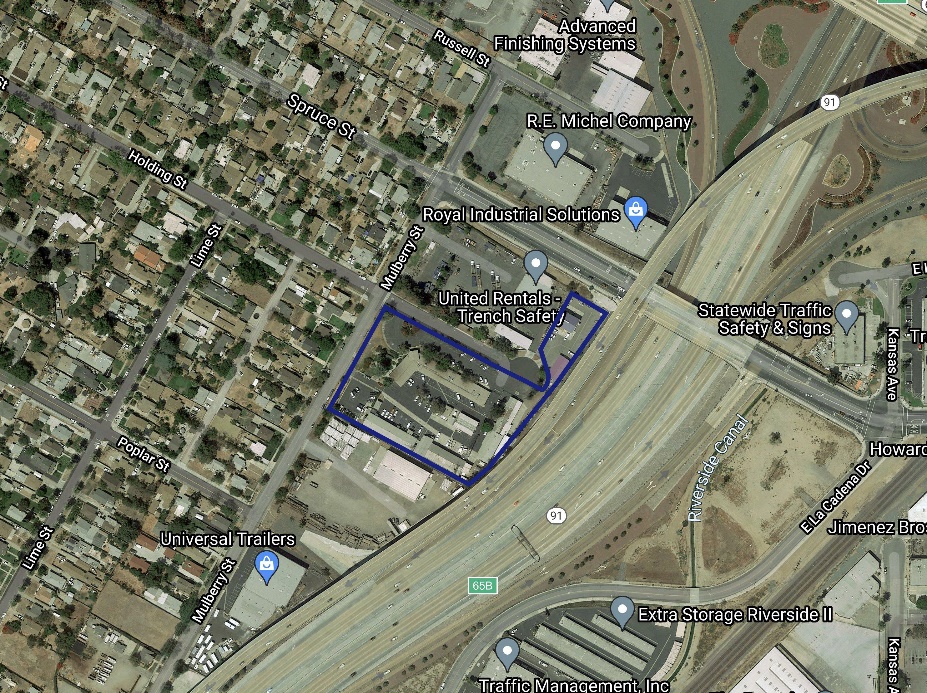 Location: Riverside, CA Released: May 11, 2021Due: July 12, 2021REQUEST FOR PROPOSALSAffordable Housing DevelopmentCompleted proposals must be submitted by:Emailing terry.todd@dgs.ca.gov; andUploading to Box.com. It is the responsibility of the Respondent to ensure their proposal is emailed and uploaded in its entirety. Any information or material submitted after the deadline will not be considered.DEADLINE: Submit by 5:00 PM PT on July 12, 2021.Note: The California Public Records Act (California Government Code Sections 6250 et seq.) mandates public access to government records. Therefore, unless the information is exempt from disclosure by law, the material submitted may be made available to the public.STATE CONTACT:Terry ToddDepartment of General ServicesAsset Management Branch 707 3rd Street, 5th Floor West Sacramento, CA 95605terry.todd@dgs.ca.govPROJECT WEBSITE:Page: Executive Order N-06-19 Affordable HousingURL: https://www.dgs.ca.gov/RESD/Projects/Page-Content/Projects-List-Folder/Executive-Order-N-06-19-Affordable-Housing-DevelopmentRFP SCHEDULE:The following timeline is provided for the Respondent’s scheduling information but is subject to change at the State’s discretion.DISCLAIMERThe State obtained the information contained in this RFP from sources deemed reliable; however, the State makes no guarantees, warranties, or representations, nor expresses or implies any opinion concerning the accuracy or completeness of the information provided. It is furnished solely as an aid to Interested Parties. Interested Parties are responsible for undertaking all necessary investigation on and off the State Property to determine the suitability of the State Property for Interested Party’s intended use.EXHIBITSExecutive Order EO N-06-19Government Code section 14671.2Site MapPhase I and II Environmental AssessmentsAssessor’s Parcel Map/Legal description (Pending)May 6 Community Meeting NotesATTACHMENTSGround Lease and Regulatory Agreement Template*Exclusive Negotiation Agreement Template**The Ground Lease, Regulatory Agreement, and Exclusive Negotiation Agreement included in attachments are templates and may be modified by the State prior to signing the lease.INTRODUCTIONExecutive Order N-06-19 (EO) (Exhibit A) was signed by Governor Gavin Newsom on January 15, 2019 to address the housing affordability crisis that is facing the State of California. Governor Newsom ordered the Department of General Services (DGS) and the Department of Housing and Community Development (HCD), (the “State”), to identify and prioritize excess state-owned property and aggressively pursue the goals of affordable, sustainable, innovative, feasible, and cost-effective housing projects.The State issued a Request for Qualifications (RFQ) on June 15, 2020 to create an affordable housing development on an excess state-owned property located in the City of Riverside (the “City”). At the conclusion of that RFQ solicitation period, statements of qualifications (SOQ) were received from development teams (individually a "Respondent" and in the plural, “Respondents”) and selected Respondents are now invited to submit a proposal consistent with this solicitation.The State is pleased to issue this Request for Proposals (RFP) for respondents capable of developing affordable housing on an excess state-owned property located in Riverside, California that will be consistent with and help fulfill state goals, including affordability and feasibility. Projects must be consistent with Government Code section 14671.2 (Exhibit B).It is the intention of the State to collaborate with the City in its selection of a development team and creation of a development program.At the conclusion of the RFP process, the State intends to enter into an Exclusive Negotiation Agreement (ENA) with the Respondent whose qualifications and development proposal the State at its sole discretion deems best suited to achieve the objectives described in this RFP. Successful completion of negotiations will lead to the execution of a low-cost, long-term ground lease and regulatory agreement with a maximum term of 99 years.DEVELOPMENT OPPORTUNITY OVERVIEWThe State is seeking proposals for development of affordable housing on an excess state-owned property located in the City that will be consistent with state, regional and local goals, including affordability and feasibility. The former CalFire property (the “Site”) is located at 2524 Mulberry Street, Assessor’s Parcel Number (APN) 209-130-003. The Site is approximately 4.07 acres of improved land comprised of one irregularly shaped and level parcel. The Site is located within an Opportunity Zone and Qualified Census Tract. There are multiple existing improvements on the Site. These structures are reportedly in poor condition and Phase I and Phase II Environmental Assessments (Exhibit D) identified one Recognized Environmental Condition on the Site. Other possible site constraints may include proximity to the Riverside Freeway (Highway 91) and traffic impact.The City is the seat of the County of Riverside and is the most populous city in the Inland Empire metropolitan region, also a part of the Greater Los Angeles region. The Site is located in a mixed-use neighborhood with single-family homes immediately to the west, and commercial and industrial uses to the north and south. It is approximately one mile from the City’s downtown and associated amenities. The City is taking steps to address local housing need. The City is currently in the process of updating its Housing Element to address its Regional Housing Needs Allocation (RHNA) of 18,458 new housing units as part of the 2021-2029 Housing Element Cycle (6th Cycle). The Housing Authority of the City of Riverside has 534 affordable housing developments in the pipeline, which include a permanent housing development consisting of ten tiny homes at 2831 Mulberry Street, which is 0.3 miles from the Site. The City is motivated and supportive of affordable housing development at the Site. The City envisions the development be well-planned to strengthen and enhance the surrounding neighborhood and provide housing that is affordable to families with children, persons at-risk of homelessness, young professionals, veterans, and/or seniors. The City is also home to the State’s California School for the Deaf of Riverside (CSDR) and has a large deaf community.DEVELOPMENT PRINCIPLES AND PARAMETERSThe lack of affordable housing across California is a matter of vital statewide importance and the State is working to expand housing opportunities through a new level of innovation and cooperation between the public and private sectors. To help solve the affordable housing crisis, the State is seeking knowledgeable, financially sound, and experienced providers of affordable housing.The State is seeking proposals from Respondents who can support meeting the goals of the EO, including the provision of housing affordable to lower income households, and will creatively incorporate the following principles. These are intended to make the State’s desired expectations clear and guide the project from solicitation through construction.Affordability: Maximize the affordability on site, including depth of affordability as well as percentage of units that are affordable (accounting for size differences between units with different bedroom counts);Innovative Housing and Construction Types: Catalyze and incubate innovative models for construction (such as modular or prefabrication), financing, and workforce development—recognizing that design and construction quality should not be comprised. Innovative Housing and Construction is desirable, but not a strict requirement;Efficiency: Identify a strategy for delivering on the timing goals for the EO (i.e., feasibility of breaking ground within two years of entering the lease and regulatory agreement and completing units within three years) and employing several time saving measures. Efficiency of delivery also recognizes that deeper affordability may need multiple funding sources which are available through different and competitive funding cycles and Notices of Funding Availability (NOFAs);Accessibility: As part of providing for accessible housing for all Californians, Respondents are encouraged to incorporate cost-effective design approaches consistent with universal design principles and/or related local ordinances;Sustainability: Reflect the State’s and City’s emphasis on sustainable construction, including the use of recycled products, commitments to low energy use, building electrification, and/or the use of renewable construction materials, such as mass timber as recognized through approved guidelines by the California Building Officials (CALBO) and the California Building Standards Commission;Development Costs: Pursue cost reducing measures such as impact fee program waivers or reductions, innovative housing types (e.g., modular or other prefabricated systems), and other measures while maintaining a high-quality design that complements the neighborhood;Outreach: Facilitate meaningful public participation, through a partnership with local stakeholders and the City that is consistent with the Ralph M. Brown Act, if applicable, and other strategies to engage the community throughout the development process;Partnership and Collaboration: Seek partnerships with the City and local stakeholders, such as the Housing Authority of the City of Riverside, the Downtown Area Neighborhood Alliance and the Northside neighborhood, to align with community housing needs and economic development goals, existing resources and services, transportation, and amenities; State Planning Priorities: Maximize land resources and efficient land use patterns by developing as densely as feasible, where appropriate; andLocal Planning Priorities: Facilitate the development of a project that builds on, and advances, the policies developed as part of the Housing Element Update to help the City meet its affordable housing needs.SITE CONDITIONS AND APPLICABLE LAND USE POLICIES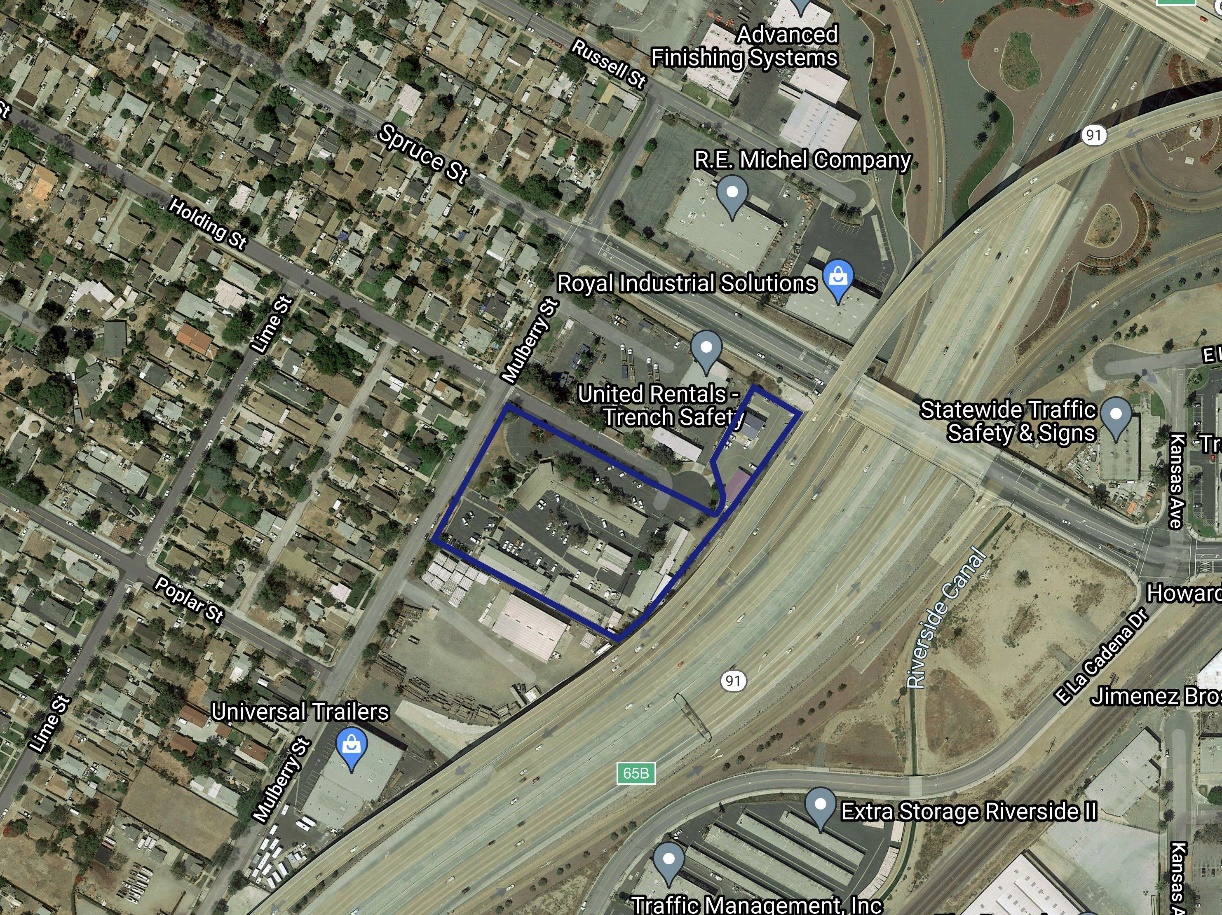 The Site has improved land comprised of one parcel (APN) 209-130-003 and is approximately 4.07 +/- acres. Existing improvements include 15,000+/- sf of office and 6,000+/- sf of industrial space in reportedly poor condition. The parcel is situated just northwest and adjacent to Highway 91 and south of Highway 60. The Site formerly served as the Southern Region Headquarters of the State of California Department of Forest and Fire Protection (Cal Fire) until 2018, when operations transitioned to a new location in Moreno Valley. The irregularly shaped Site consists of flat-lying developed land with access from the primarily residential Mulberry Street and Holding Street. Phase I and II environmental reports (Exhibit D) were performed on the Site and results found one Recognized Environmental Condition that would require further environmental assessment or mitigation.The Site is currently zoned by the City as a Business and Manufacturing Park zone (BMP) and the General Plan designation is Business/Office Park (B/OP). The surrounding vicinity includes single-family residential (R-1-7000) immediately to the west, and commercial and industrial uses to the north, south and east across Highway 91. The City intends to rezone the site to Mixed Use – Village (30 du/a and 2.5 FAR) as part of its Housing Element update.To increase affordable housing throughout the State of California, the Governor’s EO addresses instances where local zoning is inconsistent with the anticipated housing use. EO N-06-19 states: “WHEREAS local zoning ordinances do not govern the use of state property, and the State possesses legal authority to enter into low-cost, long-term leasing agreements with housing developers and accelerate housing development on state-owned land as a public use.”The State will work with the selected Respondent to identify the most prudent path to project completion. The selected Respondent shall be responsible for obtaining any and all approvals, including but not limited to necessary building, grading, and construction permits, required for the proposed project.DEVELOPER’S ROLEUpon approval and execution of an Exclusive Negotiation Agreement (ENA) with the State, the selected Respondent shall be responsible for all on-site and off-site costs and expenses associated with the development, site security and maintenance, construction, ownership, management, and operation of the proposed project, including but not limited to, planning, design, environmental clearance, permit fees, utility charges, operation, and management expenses, as more specifically set forth in the ENA and in accordance with the following requirements:The selected Respondent shall accept the Site in its present state and condition, as-is, without any express or implied warranties;The selected Respondent shall enter into a low-cost, long-term ground lease and regulatory agreement, similar in form to Attachment A;The selected Respondent shall be responsible for obtaining any and all approvals and all necessary building, grading, and construction permits required;The selected Respondent shall agree to follow Chapter 11a and 11b of the California Building Code (accessibility) and to implement the state’s new solar initiatives on multi-family structures;The selected Respondent shall be responsible for obtaining financing for the project to ensure project feasibility, including a combination of public and private funding as well as local, regional, and state/federal sources;DGS shall serve as the lead agency under the California Environmental Quality Act (CEQA). The selected Respondent shall be responsible for assisting DGS with CEQA compliance, including exploring the applicability of streamlining and exemption provisions, and the preparation of any necessary environmental documents. The cost of all required environmental review and compliance shall be the responsibility of the selected Respondent (Note: If selected Respondent seeks any federal subsidy or funding, they shall also be responsible for facilitating compliance with the National Environmental Policy Act, NEPA); The selected Respondent shall be responsible for payment of the applicable local agency development mitigation fees and off-site facilities and services fees (the selected Respondent should pursue fee deferments and other streamlining opportunities where appropriate);The selected Respondent shall be responsible for efforts towards meeting expectations and milestones as outlined in this RFP, the EO, and the ENA;Building upon the pre-selection due diligence generated by the State (as detailed in the exhibits), the selected Respondent shall submit evidence of market demand for the type of units being proposed, investigate the need for on-site and off-site improvements including infrastructure to service the proposed project, and further describe the feasibility of breaking ground and completing construction in an efficient and expedited manner;The selected Respondent shall be responsible for the security and maintenance of the proposed project;The selected Respondent shall be responsible for ensuring that there are no inconsistencies between their response to this RFP and any existing and applicable affordable housing programs that the selected Respondent is planning to utilize for additional funding. If there are any inconsistencies between the requirements of this RFP and other program requirements, the more restrictive requirement shall control; On an ongoing basis, the selected Respondent must employ a variety of outreach methods to ensure all segments of the community are included in all stages of the development process. Respondents are encouraged to reach out and involve various local community organizations to gain support for the proposed affordable housing project and respond to community/neighborhood concerns where appropriate throughout the project construction and property management. Respondents also must conduct affirmative marketing to qualified households least likely to apply; andThe selected Respondent shall adopt a written non-discrimination policy requiring that no person shall, on the grounds of race, color, religion, sex, gender, gender identity, gender expression, sexual orientation, marital status, national origin, ancestry, familial status, source of income, disability, age, medical condition, genetic information, citizenship, primary language, immigration status (except where explicitly prohibited by federal law), arbitrary characteristics, and all other classes of individuals protected from discrimination under federal or state fair housing laws, individuals perceived to be a member of any of the preceding classes, or any individual or person associated with any of the preceding classes be excluded from participation in, be denied the benefits of, or be subjected to discrimination under, any program or activity funded in whole or in part with program funds made available pursuant to this subchapter. The selected Respondent shall comply with the requirements contained in the Americans with Disabilities Act, the Fair Housing Amendments Act, the California Fair Employment and Housing Act, the Unruh Act, Government Code Section 11135, Section 504 of the Rehabilitation Act, and regulations promulgated pursuant to those statutes, including 24 C.F.R. Part 100, 24 C.F.R. Part 8, and 28 C.F.R. Part 35, in all of the Sponsor’s activities.TRANSACTIONAL TERMSPredevelopmentThe predevelopment process includes:Meeting all milestones identified in the ENA;Developing project management tools or trackers to share with State (with special attention to EO goal of breaking ground within two years of entering the lease and regulatory agreement and completing units within three years);Delivering a community engagement plan to engage local stakeholders, neighborhood representatives, social service providers, low income residents, etc. to gauge support, build relationships, and leverage existing resources;Refining architectural plans;Survey and mapping tasks related to defining relevant land parcel;Obtaining environmental clearances;Securing utility infrastructure service and building permits;Developing a finance plan and applying for financing, including working with City staff and other appropriate agencies’ staff to identify sources of local funding and grants to close funding gaps and to meet identified community needs; Finalizing development team, including general contractor; andAny other investigation or due diligence to prepare for development as requested by DGS or HCD.Note: The State has determined that Senate Bill 35 does not apply to state land.Land TransactionThe Site is owned by the State and will remain under State ownership. The selected Respondent will enter into a development agreement for a low-cost, long-term ground lease transaction (e.g., $1 annually) and agrees to accept the Site in its present state and condition, as-is. The selected Respondent also agrees to reimburse the State for the cost of administering the lease, as provided for in Government Code section 14671.2.For general lease terms and regulatory agreement terms, please refer to Attachment A for the ground lease and regulatory agreement template.Affordable Housing RestrictionsProject proposals must be consistent with Government Code section 14671.2.Project proposals that show a commitment to 100 percent affordable units, significantly deeper targeting, and/or special needs components with units affordable to very low- and/or extremely low-income households are encouraged. When considering affordability levels, Respondents should focus on meeting the EO goals of affordability and feasibility and meeting local housing needs. Per Health and Safety Code section 50093, income levels are defined using the income limits published annually by HCD for very low-, low-, and moderate-income households.NOTE: The EO requires the payment of state prevailing wage on any construction project.RFP SUBMITTAL REQUIREMENTSThe proposal must be sufficiently detailed and descriptive in the State’s sole discretion to assess the viability of the proposal. The submitted proposals must meet all requirements outlined in this RFP and only those that meet all requirements will be scored. The State reserves the right to make its selection based on its sole and absolute discretion. In addition, the State reserves the right to reject any or all proposals at any time for any reason.Proposal Guidelines and FormatThe following guidelines are provided for standardizing the preparation and submission of proposals. The intent is to assist Respondents in the preparation of their submissions and to assist the State by simplifying the review process and to provide standards for comparison of submissions.Statements submitted in response to this RFP shall include a complete response to the requirements in this section in the order presented below. Statements should be a straightforward delineation of the Respondent’s capability to satisfy the principles, parameters, and requirements of this RFP and should not contain redundancies and conflicting statements.Respondents shall submit an electronic copy of their proposal via email and a Box.com link.  Proposals shall contain the following information in the order listed:Cover LetterThe cover letter shall include information about the Respondent, name, and contact information of the person designated to act as the primary contact. The cover letter must include a statement of acceptance of all the requirements and conditions in this RFP, and that the signer has full authority to bind the Respondent. Development EntityThe Respondent shall address the following elements regarding their capacity to develop the Site as proposed. In addition to the requirements set forth in the Evaluation Criteria, the Respondent shall provide concise and specific responses.Organization Identify and describe the principals, including any joint ventures or limited partners, and entity type (corporation, partnership, LLC, etc.) that would enter into the lease, regulatory agreement, and other agreements with the State. Include descriptions of other firms relevant to the Project’s development, construction and management including but not limited to the management company, service providers if applicable, architect, engineers, contractors, financial consultants, and experience working together and on similar projects. Identify key development team members, including the architect and engineer, their resumes, and their roles and responsibilities for the Project. Identify the principal in charge, project manager, and legal counsel. Identify key team members and provide an organizational chart showing roles, responsibilities, resumes, and availability to implement the project as proposed. Identify any and all litigation that has settled or is ongoing, for the previous five (5) years facing the Respondent, its principals, and partners. Identify any and all investigations by the State or federal agencies that have settled or are ongoing, for the previous five (5) years facing the Respondent, its principals, and partners. This also includes identifying if Respondent has had any mortgage foreclosure proceedings, loan Respondent, if Respondent has declared bankruptcy, if the Respondent or any member of the proposal has been convicted of fraud, larceny, forgery, money laundering, or tax evasion. Examples of Relevant ProjectsProvide details of at least three (3) completed comparable projects completed by the principals of the respondent development team and their roles. Comparable projects are defined as new construction affordable and/or mixed income developments comparable in size and scope to this Project. This information should include project description, location, date completed, density, population served, number of units, structure of public/private partnerships, financing, service providers, any special circumstances (i.e., phased development, specific plan, public amenities, etc.), and management issues. It should be noted that these are the minimum requirements, but proposals will be scored according to Section 7320(b)(3)(D) of the Multifamily Housing Program guidelines:Four points will be awarded for each Project completed in the five years preceding the application due date, and two points will be awarded for each Project completed in the five years preceding that period, up to a maximum of 20 points.Please provide references for each comparable project, including contact name, title, organization name and address, and current telephone number and email addresses.Please include the following details, if applicable:Participation in public-private joint development partnershipsPrevious or pending development projects in the areaProject experience with a Permanent Supportive Housing componentDeveloper qualifications that are adherent to the Low-Income Housing Tax Credit program or other state or federal funding programsExperience with development of sites with a Recognized Environmental ConditionProcess for conducting public outreachFinancial Capability The State wants assurances that the proposed entity has the financial capability to complete the proposed transaction. Respondents shall provide the last three years of audited financial statements, including a recent balance sheet and income statement of the proposed entity. All documents submitted in response to this RFP will become the property of the State of California and are subject to review or release to the public under the California Public Records Act, Government Code section 6250 et seq., unless the State in its sole and absolute discretion determines there is a legal basis for exemption. Any document submitted which has been marked “confidential” or “Proprietary” will not be accepted.Project CapacityThe State wants assurances that the proposed entity has the capacity to complete the proposed transaction. Respondents shall address their current capacity and why they can take on this project, including detail on specific staff assignments and workload.  Proposed DevelopmentSummaryIn addition to the requirements set forth in the Evaluation Criteria (below), the proposal should include a detailed and cohesive description of the proposed Project, including at a minimum and as appropriate the development concept for the site, proposed building square footage, building height, number of stories, number of units, size of units, total parking spaces, proposed rents and utilities, resident incomes, resident amenities, and any other mixed uses or features that meet the development principles and statutory authority. Project DesignThe proposal shall provide a site plan, building elevations, and rendering of the proposed development that are specific to the Site. The site plan should illustrate the proposed development concept for the Site, including proposed building(s) footprint, proposed open spaces and landscape design concept(s), parking, and vehicular and pedestrian access that are specific to the Site.A ground floor plan should show proposed ground floor usage (e.g., common areas, management office space, apartment units, etc.). Additionally, a roof plan should illustrate any rooftop amenities, or illustrate pertinent features or anticipated screening of equipment.Respondents must at least submit the front elevation (e.g., street view) of the Site. Other views, such as a massing of the building in relation to the freeway, are welcome but not required.Note: Proposals shall consist of a single design concept and avoid situations where there may be ambiguity in the project offered for evaluation. If other concepts are presented, they must be clearly identified as an alternative and will not be scored as part of the proposal.ScheduleRespondents shall provide a detailed project development schedule through completion that contains time and performance benchmarks and include all predevelopment activities and any plans for phased development. The proposal shall provide a narrative and graphical schedule of all phases of development including, but not limited to, securing of financing, formulation of development concepts, community outreach, environmental review, permitting, design, environmental reviews, planning reviews, construction, modular processes, marketing, and resident selection(s).Additional BenefitsInclude a description of any additional potential benefits offered by the proposal. Examples of additional benefits can include amount of open space, sustainability, amenities, on-site services, unique partnerships, innovative service models, etc. Please refer to Exhibit F for specific community benefits (i.e., space for a community garden, childcare facility, and improved connectivity to the local public transportation system) requested by residents during a recent community meeting.Financing Plan and Development Pro Forma The Respondent shall include a detailed development pro forma that estimates the total development costs. The development pro forma shall include a detailed sources and uses of funds statement covering all project costs from design and construction through stabilized operations, including all hard and soft costs, and shall provide evidence (e.g., letters of support) of sufficient funding sources to meet project development requirements, including construction and permanent financing, and Developer’s equity requirements.The development pro forma should identify important underlying assumptions that govern the cash flows, including, but not necessarily limited to gross income, the amounts and frequency of loan repayments (all sources), annual rent increases, occupancy levels, operating costs as a percent of revenue, timing, amounts of replacement costs and the Project’s anticipated cash flows over a period of 30 years from project initiation. The Respondent must confirm the cost estimates in the development pro forma include payment of California prevailing wages. The development pro forma must include a calculation of the return on investment to the Developer and include interest rate assumptions for all sources of debt and equity. Respondents shall include a working electronic copy(ies) of the financial model(s) for the project in Microsoft Excel format.EVALUATION PROCESSSubmittal of Questions and Requests for ClarificationAny questions or requests for clarification regarding this solicitation should be in email to terry.todd@dgs.ca.gov. All questions must be received by May 31, 2021 by 5:00 PM in order to ensure their timely response well in advance of the RFP deadline. Selection Process The proposal must be completely responsive to the RFP. Incomplete proposals will be deemed as nonresponsive and will be rejected. DGS and HCD reserve the right to reject any or all proposals submitted, and no representation is made hereby that any contract will be awarded pursuant to this RFP or otherwise.CommitteeFollowing the submission deadline, DGS and HCD will establish a technical review committee to evaluate the proposals. The proposals will be reviewed for completeness and responsiveness to the requirements of this RFP. InterviewFollowing the written evaluation, the State may conduct oral interviews with one or more teams to further understand team qualifications and/or project concept, if needed. SelectionUpon selecting a proposal, the State intends to issue an ENA with the selected Respondent who, at the sole discretion of the State, poses the best opportunity for the State to meet its objectives as set forth in this RFP. Submittal Deadline & Address for SubmittalsSubmittal Deadline:	July 12 at 5:00 PMAddress for Submittals:	Email Terry Todd at terry.todd@dgs.ca.gov	and upload to Box.com with linkEVALUATION CRITERIAProposals will be evaluated by the Respondent’s ability to satisfy the development principles and parameters (see Section 2) and meet all RFP submittal requirements (see Section 6). Affordability and Market Context: 200 pointsProject proposals must include a minimum of 50 percent restricted affordable housing units, consistent with Government Code section 14671.2 (see Exhibit A). Project proposals that show a commitment to 100 percent affordable units, significantly deeper targeting, and/or special needs components with units affordable to very low- and/or extremely low-income households are encouraged. Respondents should identify:Quantity and bedroom type of affordable units to be builtMaximization of land resources and level of affordability (e.g., density, integration, depth of affordability)Proposals will be evaluated by the extent to which the project:Serves households at the lowest income levels consistent with Section 7320(b)(1)(A) of the Multifamily Housing Program guidelines, while maintaining financial feasibility;Aligns with the local context and housing needs, as detailed in the City’s General Plan (https://riversideca.gov/cedd/planning/city-plans/general-plan-0) and Housing Element Update (https://riversideca.gov/cedd/planning/riverside-housing-public-safety-element-and-environmental-justice-approach); andMaximizes social benefit by serving the greatest number of residents.It should be noted that the City envisions the development would create units that are affordable for the surrounding neighborhood, building on and advancing the policies developed as part of the Housing Element Update to meet local affordable housing needs.Financial Offer and Feasibility: 175 pointsReasonableness PointsProposals will be evaluated for risk in completing the proposed projects, in part, by assessing the reasonableness of the proposal’s assumptions, including the reasonableness of cost, revenues, and public subsidy assumptions. Proposals will be evaluated for their ability to cost-effectively deliver affordable housing, manage transaction risk, and maximize the quantity of affordable housing and/or level of affordability. Respondents should include an evaluation of other HCD or soft sources that could support their project and provide deeper affordability than state statute requires.Implementation PointsRespondents must also demonstrate implementation feasibility, including phasing and market timing, as well as the ability to meet the goals identified in the EO—breaking ground and completing units in an efficient and expedited manner. A schedule that expands beyond the EO timing must provide substantial reasoning why breaking ground or completing units may take longer. NOTE: To the extent supportive housing units are proposed, please clearly indicate separate annual budgets for regular operations and maintenance and the annual costs of supportive services. Please also indicate the anticipated source(s) of funding for any supportive services.Within the Financial Offer and Feasibility’s total of 175 points, 50 bonus points are available, such as for creative financing models or funding sources (e.g. social impact bonds, philanthropic sources, etc.).Development Experience: 150 pointsRespondents must demonstrate, to the satisfaction of the State, experience and capacity (including a staff and payroll) relevant to owning, developing, and managing high quality affordable rental housing. Once the minimum RFP requirements are met (see Section 6), proposals will be evaluated according to Section 7320(b)(3)(D) of the 2019 MHP Final Guidelines.Within the Development Experience’s total of 150 points, 50 bonus points are available, such as for experience with factory built or multifamily modular construction.Development Program: 300 pointsRespondents must clearly articulate the project vision and plan, schedule, and factors for project delivery including site layout, regulation compliance, and use requirements and restrictions (see Section 4), consistent with the State’s guiding Principles. Respondents should describe any additional accessibility measures (e.g., higher percentage ADA accessible units) and/or consistency with universal design guidelines.Projects should identify the ability to:Expand housing opportunitiesDevelop partnershipsCatalyze and incubate innovative models (e.g., construction, financing, workforce development)Use renewable materials and implement other sustainability and resource conservation measuresMeet state planning prioritiesProposals will be evaluated for:The desirability and quality of the concept and design;How well it delivers on the EO goals and the development principles and parameters (see Section 2); andCompliance with state and federal codes, regulations, and guidelines. Within the Development Program’s total of 300 points, 50 bonus points are available, such as for innovative construction models, extraordinary sustainability, or resource conservation features (e.g., creative PV and/or solar water heating innovations).NOTE: If project includes any supportive housing, such as housing for veterans or chronically homeless individuals, the proposal must describe on-site supportive services and/or describe coordination with nearby services. The description should also include an estimate in cost over normal operation and maintenance costs and a description of proposed long-term funding sources for any proposed supportive services. The Respondent may describe planned supportive services, even if there is no plan for formal supportive housing.Community Benefit: 175 pointsProposals will be evaluated by the community engagement plan (plan to engage local stakeholders, City staff, neighborhoods, social service providers, etc. to gauge support, build relationships, and leverage existing resources) and the provision of community benefits and service connectivity, both on-site and off-site. Within the community engagement plan, proposals should identify process, schedule, and means of engagement. Community benefits are defined as improvements benefiting the general public and/or contributing to local and regional equity and capacity building, including, but not limited to:Gathering space/meeting roomsOpen space or civic amenities that are accessible to the publicBicycle and pedestrian trail preservation and connectivityPop-up space for local small business incubator opportunitiesCommitment to hire and/or subcontract local or Disabled Veteran Business Enterprises, Small Businesses, Women-owned businesses, Minority-owned businesses, or LGBTQ-owned businessesEnhancement of connectivity to public transit, active transportation access, and/or reduces vehicle miles traveledEnhance climate resiliency strategies through smart infrastructure and design and develop climate-smart adaptation measuresAn organization’s historic support of underserved communities, such as information about staff, Board membership, and resident selection For guidance on local need for community benefits, see community input from the May 6 Community Meeting (Exhibit F).THIS REQUEST FOR PROPOSALS IS OPEN ONLY TO INVITED TEAMS THAT RESPONDED TO THE AFFORDABLE HOUSING DEVELOPMENT REQUEST FOR QUALIFICATIONS NO. 3-20, WHICH CLOSED ON July 20, 2020. SELECTION IS SOLEY AT THE DESCRETION OF THE STATE.Respondents that successfully qualified for this opportunity during the Qualification stage have been notified of their eligibility to submit a proposal. ActivityDateRequest for Proposals ReleasedMay 11, 2021RFP Final Questions and Requests for Clarification DueMay 31, 2021State Response to RFP Questions/ClarificationsJune 7, 2021RFP Submittal DeadlineJuly 12, 2021 at 5:00 pmInterviews Conducted (approximate)August 2021Selection of Qualified Developer (approximate)August 2021No.CriterionMaximum Points1Affordability and Market Context200Base Points150Bonus Points502Financial Offer and Feasibility175Base Points125Bonus Points503Development Experience 150Base Points100Bonus Points504Development Program300Base Points250Bonus Points505Community Benefit175Base Points175Total Possible Points1,000